Найти углы трапеции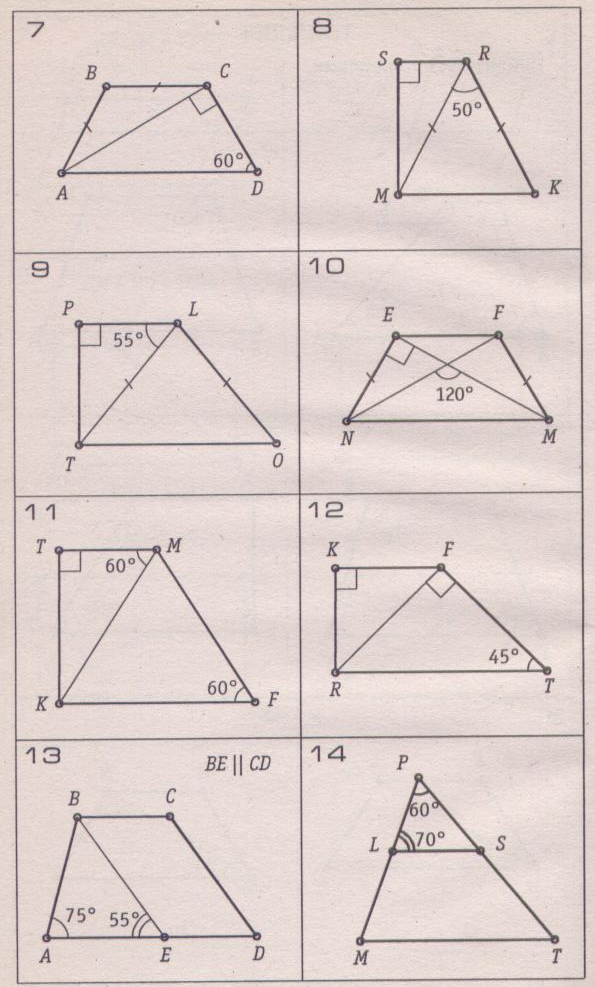 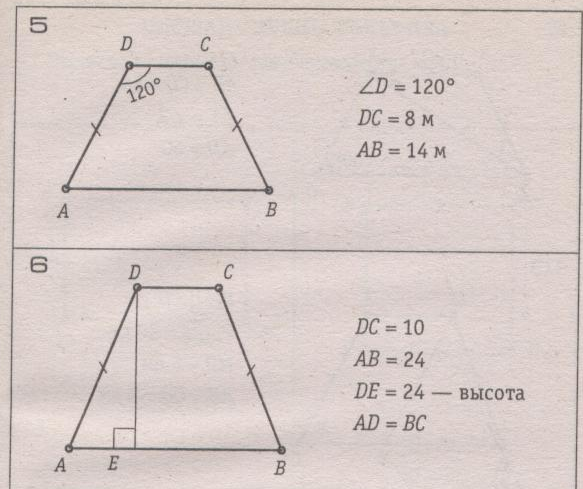 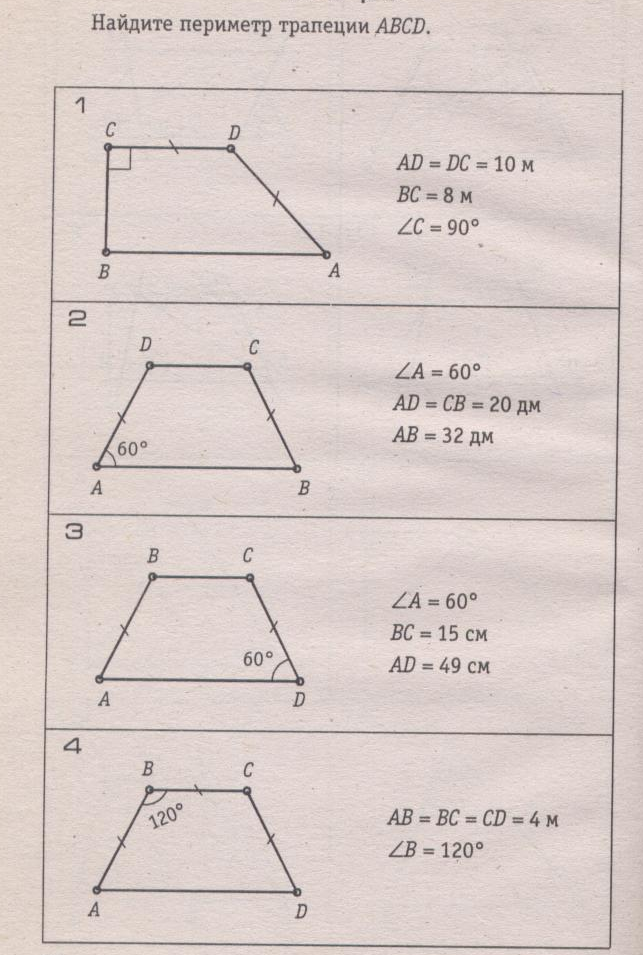 